SARVEPALLI RADHAKRISHNAN UNIVERSITY, BHOPAL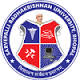 TIME TABLEEXAMINATION MARCH 2022 (OFFLINE)                                                                                                                           			Time: - 11:00 AM to 02:00 PMAs per Approval by Vice Chancellor										Exam Controller           NOTE: - 1. For Practical/Viva contact to your respective department.   2. Candidate should note the dates & sequence of question paper carefully.               3. Read guidelines carefully.                                                                                                       B.SC (Ag.)   I SEM B.SC (Ag.)   I SEM B.SC (Ag.)   I SEM B.SC (Ag.)   I SEM B.SC (Ag.)   I SEM B.SC (Ag.)   I SEM B.SC (Ag.)   I SEM B.SC (Ag.)   I SEM B.SC (Ag.)   I SEM B.SC (Ag.)   I SEM B.SC (Ag.)   I SEM B.SC (Ag.)   I SEM 21/03/2022Monday23/03/2022Wednesday24/03/2022Thursday25/03/2022Friday26/03/2022Saturday28/03/2022Monday29/03/2022Tuesday30/03/2022Wednesday31/03/2022Thursday01/04/2022Friday04/04/2022Monday05/04/2022TuesdayAG 101Fundamentals of HorticultureAG 102Fundamentals of Plant Biochemistry and BiotechnologyAG 103Fundamentals of Soil ScienceAG 104Introduction to ForestryAG 105Comprehension & Communication Skills in EnglishAG 111NSS/ NCC/ PHYSICAL EDUCATIONAG 106Fundamentals Of AgronomyAG 107Introductory BiologyAG 107Elementary MathematicsAG 108Agriculture HeritageAG 109Rural Sociology & Educational PsychologyAG 110Human Values & Ethics